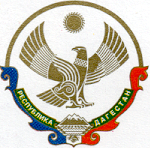 МУНИЦИПАЛЬНОЕ ОБРАЗОВАНИЕ «КАЗБЕКОВСКИЙ РАЙОН»МУНИЦИПАЛЬНОЕ КАЗЕННОЕ ОБЩЕОБРАЗОВАТЕЛЬНОЕ УЧРЕЖДЕНИЕ« ДЫЛЫМСКАЯ ГИМНАЗИЯ ИМЕНИ МАХМУДА САЛИМГЕРЕЕВА»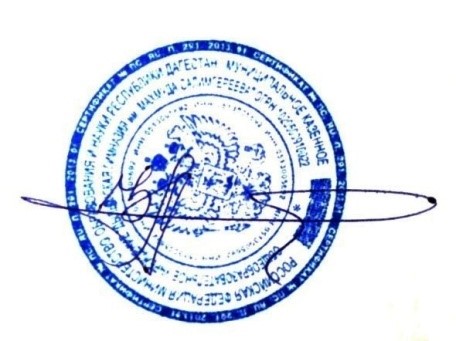 368140, Казбековский район с.Дылым89887772068   kazbekdmg@mail.ruУтверждаю:Директор МКОУ ДГ_______З.С.Темирбулатова	 	«_31_» ___8____2020г.ПланРаботы первичного отделения Российского Движения Школьников «Новое поколение»на 2020-2021 учебный год.Педагоги – организаторы: Гасанова Замира Зурканаевна                                                      Абдулсамадова Садия Руслановна№МероприятиеНаправления деятельностиВремя проведенияКлассФорма отчета                       Ответственный1Организация утренней зарядки, подвижных переменГражданская активностьВ каждый день1-11Справка, фотоотчетПО, актив РДШ2Рейды « Внешний вид» и «Уют и чистота»Личностное развитиеВ каждый день1-11СправкаПО, актив РДШ3Организация дежурства школьников по школеГражданская активностьВ каждый день    1-11Отчет  ПО, актив РДШ4Работа школьного радио «Своя волна»Информационно-медийноеВ каждый день     7-10Справка ПО, актив РДШ5Итоги недели «Лучший класс»Гражданская активностьВ неделю 1 раз1-11Мониторинг ПО, актив РДШ, дежурный класс6Заседание актива РДШВ месяц 2 разапротоколПО и актив РДШ7Сбор РДШ. Принятие в ряды РДШГражданская активность В месяц 1 разСправка ПО, актив РДШкласруки8Обновление баннера РДШЛичностное развитиеРегулярно Справка ПО, ПДО, актив РДШ9Оформление тематических стендовЛичностное развитиеПо праздникамСправка Актив РДШ10Участие во всевозможных конкурсах РДШ и ПОИнформационно-медийноеПо приказуСправка, фотоотчетПО, участники РДШ11Издание школьной газеты «Драйв»Информационно-медийноеВ месяц 1 раз ПО, участники РДШ№МероприятиеНаправление деятельностиНаправление деятельностиВремя проведенияКлассФорма отчетаОтветственныйСентябрьСентябрьСентябрьСентябрьСентябрьСентябрьСентябрьСентябрь1Торжественная линейка «С днем знаний!»Торжественная линейка «С днем знаний!»Личностное и информационно – медийное  развитие01.09.20201, 11Сценарий Справка фотоматериалПО, ПДО, Зам.Дир по ВР класруки2День памяти жертв Ленинграда флешмобДень памяти жертв Ленинграда флешмоб  Информационно-медийное 8.09.2020 г8-9Сценарий Справка ФотоотчетЗам. Дир по ВР, ПО, актив РДШ, 3Веселые  старты «Режим дня и его влияние на организм»Веселые  старты «Режим дня и его влияние на организм»Личностное развитие10.09.20203Сценарий СправкаФотоотчет  ПО, ПДО, учитель физкультуры,   актив РДШ4Акция «Чистая улица – чистая гимназия»Акция «Чистая улица – чистая гимназия»Гражданская активность 12.09.2020 7 СправкафотоотчетПедагоги –организаторыПДО5Линейка ко Дню единства народов ДагестанаЛинейка ко Дню единства народов ДагестанаГражданская активность14.09.20201-11Сценарий Справка, фотоотчет ПО, Зам дир по ВР, Класруки Актив РДШ6Создание отряда ЮИД и организации его работыСоздание отряда ЮИД и организации его работыГражданская активность 19.09.20205-7Справка фотоматериалПедагоги – организаторыАктив РДШЗам дир по Б7.Акция «Осторожно дети»«Правила на всю жизнь»«Знаешь ли ты ПДД»«Азбука велосипедиста»«Обязанности водителей, пешеходов и пассажиров»Акция «Осторожно дети»«Правила на всю жизнь»«Знаешь ли ты ПДД»«Азбука велосипедиста»«Обязанности водителей, пешеходов и пассажиров»Гражданская активность 21-26.09.20201-111-23-46-710Сценарий Справка фотоматериалПО, ПДО, Класруки 8.Первое заседание первичной ячейки РДШПервое заседание первичной ячейки РДШЛичностное развитие 29.09.20205-11Справка фотоматериалПО, актив РДШ№МероприятиеНаправление деятельностиНаправление деятельностиВремя проведенияКлассФорма отчетаОтветственныйОктябрьОктябрьОктябрьОктябрьОктябрьОктябрьОктябрьОктябрь1Посещение педагогов- ветеранов Посещение педагогов- ветеранов Гражданская активность01.10.20209Справка фотоматериалПО, актив РДШ2День учителя «Мы  любим  Вас учителя!»День учителя «Мы  любим  Вас учителя!»  Информационно-медийное 5.10.2020 1-11Сценарий Справка ФотоотчетЗам. Дир по ВР, ПО, актив РДШ, 3Конкурс рисунков «Осень в родном  краю»Конкурс рисунков «Осень в родном  краю»Личностное и информационно - медийное 12.10.20202-4СправкаФотоотчет  ПО, актив РДШ, учитель ИЗО4Праздник осени «Осенний бал»Праздник осени «Осенний бал»Личностное развитие17.10.20205-11Сценарий СправкафотоотчетПО, ПДО, Класруки 5Выборы в органы ученического самоуправления  школы Выборы в органы ученического самоуправления  школы Гражданская активность20.10..20205-11Справка, фотоотчет ПО, актив РДШ6Соревнование «Безопасное колесо»Соревнование «Безопасное колесо»Личностное  24.10.20204Справка фотоматериалПО, актив РДШ,учитель физкультуры7.Всероссийская акция «С днем рождения РДШ!»Всероссийская акция «С днем рождения РДШ!»Личностное и информационно- медийное  29.10.20201-11Сценарий Справка фотоматериалПО, ПДО, актив РДШ Класруки №МероприятиеНаправление деятельностиНаправление деятельностиВремя проведенияКлассФорма отчетаОтветственныйНоябрь Ноябрь Ноябрь Ноябрь Ноябрь Ноябрь Ноябрь Ноябрь 1Конкурс Выпуск информационного буклета к «Всемирному Дню ребенка»Конкурс Выпуск информационного буклета к «Всемирному Дню ребенка»Информационно- медийное 12.11.20206-7Справка фотоматериалПО, актив РДШКласруки Социальный педагог2Конкурс рисунков «Пусть всегда будет Мама» посвященная Дню МатериКонкурс рисунков «Пусть всегда будет Мама» посвященная Дню Матери  Информационно-медийное 16.11.2020 1-11Справка ФотоотчетУчитель ИЗО, ПО, актив РДШ, 3Конкурс сочинений и стихотворений «Профессия - мама!»Конкурс сочинений и стихотворений «Профессия - мама!»Личностное и информационно - медийное 21.11.20202-4СправкаФотоотчет  ПО, актив РДШ4Плакат «Международный день отказ от курения» Плакат «Международный день отказ от курения» Личностное развитие25.11.20209-11СправкафотоотчетПО, ПДО, КласрукиУчитель ИЗО 5Конкурс Агитбригад «Мы выбираем жизнь»Конкурс Агитбригад «Мы выбираем жизнь»Гражданская активность28.11.20205-8Справка, фотоотчет ПО, актив РДШ, ПДО, Класруки 6Проведение выставки «Мы против терроризма»Проведение выставки «Мы против терроризма»Гражданское активность 30.11.20205-7Справка фотоматериалПО, актив РДШ,Социальный педагог№МероприятиеНаправление деятельностиНаправление деятельностиВремя проведенияКлассФорма отчетаОтветственныйДекабрь Декабрь Декабрь Декабрь Декабрь Декабрь Декабрь Декабрь 1Фотоконкурс «Папа мама и я – спортивная семья»Фотоконкурс «Папа мама и я – спортивная семья»Личностное развитие  5.12.20205-7Справка фотоматериалПО, актив РДШ,Учитель ИЗО2Конкурс рисунков «Моя Россия» Конкурс рисунков «Моя Россия»   Гражданская активность  9.12.2020 2-4Справка ФотоотчетУчитель ИЗО, ПО, актив РДШ, 3Спортивные соревнования «Ледовые игры»Спортивные соревнования «Ледовые игры»Личностное и информационно - медийное 12.12.20205-9СправкаФотоотчет  ПО, актив РДШ, учитель физкультуры, Класруки4Конкурс рисунков «Творческая мастерская Деда Мороза»Конкурс рисунков «Творческая мастерская Деда Мороза»Личностное развитие17.12.20202СправкафотоотчетПО, ПДОУчитель ИЗО 5«Новый год к нам мчится!»«Новый год к нам мчится!»Личностное развитие 23.12.20201-4Справка, фотоотчет ПО, актив РДШ, ПДО, Класруки №МероприятиеНаправление деятельностиНаправление деятельностиВремя проведенияКлассФорма отчетаОтветственныйЯнварьЯнварьЯнварьЯнварьЯнварьЯнварьЯнварьЯнварь1Акция«Помоги птицам зимой»Акция«Помоги птицам зимой»Гражданская активность16.01.20215-7Справка фотоматериалПО, актив РДШ,2Конкурс рисунков «Моя профессия» Конкурс рисунков «Моя профессия» Личностное развитие   21.01.2021 2-4Справка ФотоотчетУчитель ИЗО, ПО, актив РДШ, 3Выпуск газеты «Осторожно ГРИПП»Выпуск газеты «Осторожно ГРИПП»Личностное развитие23.01.20215-11СправкаФотоотчет  ПО, актив РДШ, учитель ИЗО, Класруки4Всемирный день «Спасибо!»Всемирный день «Спасибо!»Личностное развитие26.01.20215СправкафотоотчетПО, ПДО5Акция «Дневник ученика»Акция «Дневник ученика»Информационно - медийное 25-31.01.20215-11Справка, фотоотчет ПО, актив РДШ, , Класруки №МероприятиеНаправление деятельностиНаправление деятельностиВремя проведенияКлассФорма отчетаОтветственныйФевраль Февраль Февраль Февраль Февраль Февраль Февраль Февраль 1Конкурс поделок «Защитникам Отечества – честь слава и хвала!»Конкурс поделок «Защитникам Отечества – честь слава и хвала!»Личностное развитие    1-4.02.20213-4Справка фотоматериалПО, актив РДШ,Учитель ИЗО2«Подарок ветерану ко дню Защитника Отечества»«Подарок ветерану ко дню Защитника Отечества»  Гражданская активность  10.02.2021 9Справка ФотоотчетПО, актив РДШ, 3Акция «А ты баты шли солдаты»«А ну – ка мальчики»Акция «А ты баты шли солдаты»«А ну – ка мальчики»Личностное и информационно - медийное 15-18.02.20212-45-9СправкаФотоотчет  ПО, актив РДШ, учитель физкультуры, Класруки4Акция «Неделя пятерок»Акция «Неделя пятерок»Информационно- медийное 22-27.02.20215-11СправкафотоотчетПО, ПДО№МероприятиеНаправление деятельностиНаправление деятельностиВремя проведенияКлассФорма отчетаОтветственныйМарт Март Март Март Март Март Март Март 1Акция «Подари улыбку»Акция «Подари улыбку»Гражданская активность6.03.20213-4Справка фотоматериалПО, актив РДШ,2Оформление стенда «Для вас дамы»Оформление стенда «Для вас дамы»Личностное развитие  8.03.2021 5-7Справка ФотоотчетПО, актив РДШ, 3Праздник бабушек и мам «С праздником 8-е март »Праздник бабушек и мам «С праздником 8-е март »Информационно-медийное 8.03.20211-11 Справка Сценарий ФотоотчетПО, актив РДШ, Класруки  4Конкурс рисунков «Любимый персонаж книги»Конкурс рисунков «Любимый персонаж книги»Личностное и информационно - медийное15-18.03.20212-4СправкаФотоотчетПО, актив РДШ, учитель ИЗОВикторина «Грамотный пешеход»Викторина «Грамотный пешеход»Личностное развитие  25.03.20212СправкафотоотчетПО, актив РДШЗам.по безопасности №МероприятиеНаправление деятельностиНаправление деятельностиВремя проведенияКлассФорма отчетаОтветственныйАпрельАпрельАпрельАпрельАпрельАпрельАпрельАпрель1Веселый старт «День здоровья»Веселый старт «День здоровья»Личностное развитие  3.04..20213-4Справка фотоматериалПО, актив РДШ,Учитель физкультуры2Флешмоб: ко Дню космонавтикиФлешмоб: ко Дню космонавтики  Гражданская активность  12.04.2021 5-7Справка ФотоотчетПО, актив РДШ, 3Классный час и флешмоб:«Сделай правильный выбор»Классный час и флешмоб:«Сделай правильный выбор»Личностное и информационно - медийное 15-17.04.20216,8,11СправкаФотоотчет  ПО, актив РДШ, КласрукиМедсестра 4Акция «Чистый школьный двор»Акция «Чистый школьный двор»Гражданская активность  24.04.20214СправкафотоотчетПО,  актив РДШВолонтеры «Чистые сердцем»5Акция «Помоги птицам прокормиться» изготовление кормушекАкция «Помоги птицам прокормиться» изготовление кормушекЛичностное разитие 26-30.04.20215-7Справка фотоотчетПО, актив РДШ№МероприятиеНаправление деятельностиНаправление деятельностиВремя проведенияКлассФорма отчетаОтветственныйМай Май Май Май Май Май Май Май 1Акция приуроченная к Всемирному дню отказа от курения «Спортивная сумка вместо сигарет»Акция приуроченная к Всемирному дню отказа от курения «Спортивная сумка вместо сигарет»Гражданская активность4.05.20215-11Справка фотоматериалПО, актив РДШ,КласрукиМедсестра Социальный педагог 2Выставка книг о войне: «О героях былых времен»Выставка книг о войне: «О героях былых времен»  Личностное развитие   7-8.05.2021 5-11Справка ФотоотчетПО, актив РДШ,Библиотекарь  3Создание цикла передач по школьному радио, посвященных Дню ПобедыСоздание цикла передач по школьному радио, посвященных Дню ПобедыЛичностное и информационно - медийное 10-15.05.20218-9СправкаФотоотчет  ПО, актив РДШ, 4Акция «Георгиевская ленточка » Концерт ко дню 9 мая. Поздравление дня победыАкция «Георгиевская ленточка » Концерт ко дню 9 мая. Поздравление дня победыЛичностное и информационно - медийное  8.05.20211-11СправкафотоотчетПО,  актив РДШКласруки 5Акция «День детских организаций»: Фестиваль «РДШ собирает друзей»Акция «День детских организаций»: Фестиваль «РДШ собирает друзей»Личностное развитие  20.05.20212-11Справка фотоотчетПО, актив РДШ